Оздоровительный комплекс Altyn Bulak Golf & Health ResortСарыагашский район, поселок КоктерекТел.: +7 (72537) 5-13-67, +7 (702) 325 54 54 (What’sApp), +7 (705) 375 54 54e-mail: reception_altynbulak@mail.ru, altynbulak@rambler.ru,   instagram: altyn_bulak resortwww.altynbulak.comМедицинские услуги входящие в стоимость номера(пакет оздоровительный)Консультация специалистов;Водолечение минеральной водой;ОАК (общий анализ крови);ОАМ (общий анализ мочи);УЗИ диагностика (брющной полости);Лечебная микроклизма;Ультразвук;Комбинированная терапия (ультразвук + СМТ или магнитотерапия)Травяные ингаляции с минеральной водой;Слепое зондирование (тюбаж)Заливка с «Кызыл май»;Заливка с «Бифифором»;Десневое орошение;Подводный душ массаж;Жемчужная ванна;Озокеритолечение;Массаж отдельных участков тела;Электрофорез;СМТ;Магнитотерапия;Лечебная физкультура;Республика Казахстан, Туркестанская область,Сарыагашский район, поселок Коктерек, Оздоровительный комплексAltyn Bulak Golf & Health ResortТел.: +7 (72537) 5-13-67, +7 (702) 325 54 54 (What’sApp), +7 (705) 375 54 54e-mail: reception_altynbulak@mail.ru, altynbulak@rambler.ru,instagram: altyn_bulak resortwww.altynbulak.com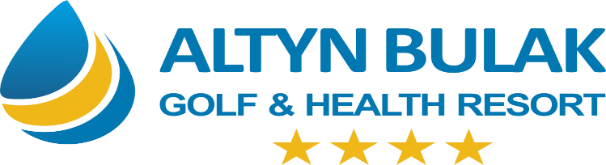                  Утверждаю                                                    Генеральный директор                                         ТОО "Global Advisory Partners"                                      __________________А.Аманкелдіқызы                                                                                                                                                                                                                                                                                                                                                                                                                                                                                                                                                                                                                                                                                                                                                                                                                                                                                                                                                                                                                                                                                                                                                                                                                                                                                                                                                                                                                                                                                                                                                                                                                                                                                                                                                                                                                                                                                                                                                                                                                                                                                                                                                                                                                                                                                                                                                                                                                                                                                                                                                                                                                                                                                                                                                                                                                                                                                                                                                                                                                                                                                                                                                                                                                                                                                                                                                                                                                                                                                                                      Утверждаю                                                    Генеральный директор                                         ТОО "Global Advisory Partners"                                      __________________А.Аманкелдіқызы                                                                                                                                                                                                                                                                                                                                                                                                                                                                                                                                                                                                                                                                                                                                                                                                                                                                                                                                                                                                                                                                                                                                                                                                                                                                                                                                                                                                                                                                                                                                                                                                                                                                                                                                                                                                                                                                                                                                                                                                                                                                                                                                                                                                                                                                                                                                                                                                                                                                                                                                                                                                                                                                                                                                                                                                                                                                                                                                                                                                                                                                                                                                                                                                                                                                                                                                                                                                                                                                                                                      Утверждаю                                                    Генеральный директор                                         ТОО "Global Advisory Partners"                                      __________________А.Аманкелдіқызы                                                                                                                                                                                                                                                                                                                                                                                                                                                                                                                                                                                                                                                                                                                                                                                                                                                                                                                                                                                                                                                                                                                                                                                                                                                                                                                                                                                                                                                                                                                                                                                                                                                                                                                                                                                                                                                                                                                                                                                                                                                                                                                                                                                                                                                                                                                                                                                                                                                                                                                                                                                                                                                                                                                                                                                                                                                                                                                                                                                                                                                                                                                                                                                                                                                                                                                                                                                                                                                                                                                      Утверждаю                                                    Генеральный директор                                         ТОО "Global Advisory Partners"                                      __________________А.Аманкелдіқызы                                                                                                                                                                                                                                                                                                                                                                                                                                                                                                                                                                                                                                                                                                                                                                                                                                                                                                                                                                                                                                                                                                                                                                                                                                                                                                                                                                                                                                                                                                                                                                                                                                                                                                                                                                                                                                                                                                                                                                                                                                                                                                                                                                                                                                                                                                                                                                                                                                                                                                                                                                                                                                                                                                                                                                                                                                                                                                                                                                                                                                                                                                                                                                                                                                                                                                                                                                                                                                                                                                                      Утверждаю                                                    Генеральный директор                                         ТОО "Global Advisory Partners"                                      __________________А.Аманкелдіқызы                                                                                                                                                                                                                                                                                                                                                                                                                                                                                                                                                                                                                                                                                                                                                                                                                                                                                                                                                                                                                                                                                                                                                                                                                                                                                                                                                                                                                                                                                                                                                                                                                                                                                                                                                                                                                                                                                                                                                                                                                                                                                                                                                                                                                                                                                                                                                                                                                                                                                                                                                                                                                                                                                                                                                                                                                                                                                                                                                                                                                                                                                                                                                                                                                                                                                                                                                                                                                                                                                                                      Утверждаю                                                    Генеральный директор                                         ТОО "Global Advisory Partners"                                      __________________А.Аманкелдіқызы                                                                                                                                                                                                                                                                                                                                                                                                                                                                                                                                                                                                                                                                                                                                                                                                                                                                                                                                                                                                                                                                                                                                                                                                                                                                                                                                                                                                                                                                                                                                                                                                                                                                                                                                                                                                                                                                                                                                                                                                                                                                                                                                                                                                                                                                                                                                                                                                                                                                                                                                                                                                                                                                                                                                                                                                                                                                                                                                                                                                                                                                                                                                                                                                                                                                                                                                                                                                                                                                                                                      Утверждаю                                                    Генеральный директор                                         ТОО "Global Advisory Partners"                                      __________________А.Аманкелдіқызы                                                                                                                                                                                                                                                                                                                                                                                                                                                                                                                                                                                                                                                                                                                                                                                                                                                                                                                                                                                                                                                                                                                                                                                                                                                                                                                                                                                                                                                                                                                                                                                                                                                                                                                                                                                                                                                                                                                                                                                                                                                                                                                                                                                                                                                                                                                                                                                                                                                                                                                                                                                                                                                                                                                                                                                                                                                                                                                                                                                                                                                                                                                                                                                                                                                                                                                                                                                                                                                                                                                      Утверждаю                                                    Генеральный директор                                         ТОО "Global Advisory Partners"                                      __________________А.Аманкелдіқызы                                                                                                                                                                                                                                                                                                                                                                                                                                                                                                                                                                                                                                                                                                                                                                                                                                                                                                                                                                                                                                                                                                                                                                                                                                                                                                                                                                                                                                                                                                                                                                                                                                                                                                                                                                                                                                                                                                                                                                                                                                                                                                                                                                                                                                                                                                                                                                                                                                                                                                                                                                                                                                                                                                                                                                                                                                                                                                                                                                                                                                                                                                                                                                                                                                                                                                                                                                                                                                                                                                                      Утверждаю                                                    Генеральный директор                                         ТОО "Global Advisory Partners"                                      __________________А.Аманкелдіқызы                                                                                                                                                                                                                                                                                                                                                                                                                                                                                                                                                                                                                                                                                                                                                                                                                                                                                                                                                                                                                                                                                                                                                                                                                                                                                                                                                                                                                                                                                                                                                                                                                                                                                                                                                                                                                                                                                                                                                                                                                                                                                                                                                                                                                                                                                                                                                                                                                                                                                                                                                                                                                                                                                                                                                                                                                                                                                                                                                                                                                                                                                                                                                                                                                                                                                                                                                                                                                                                                                                                      Утверждаю                                                    Генеральный директор                                         ТОО "Global Advisory Partners"                                      __________________А.Аманкелдіқызы                                                                                                                                                                                                                                                                                                                                                                                                                                                                                                                                                                                                                                                                                                                                                                                                                                                                                                                                                                                                                                                                                                                                                                                                                                                                                                                                                                                                                                                                                                                                                                                                                                                                                                                                                                                                                                                                                                                                                                                                                                                                                                                                                                                                                                                                                                                                                                                                                                                                                                                                                                                                                                                                                                                                                                                                                                                                                                                                                                                                                                                                                                                                                                                                                                                                                                                                                                                                                                                                                                                      Утверждаю                                                    Генеральный директор                                         ТОО "Global Advisory Partners"                                      __________________А.Аманкелдіқызы                                                                                                                                                                                                                                                                                                                                                                                                                                                                                                                                                                                                                                                                                                                                                                                                                                                                                                                                                                                                                                                                                                                                                                                                                                                                                                                                                                                                                                                                                                                                                                                                                                                                                                                                                                                                                                                                                                                                                                                                                                                                                                                                                                                                                                                                                                                                                                                                                                                                                                                                                                                                                                                                                                                                                                                                                                                                                                                                                                                                                                                                                                                                                                                                                                                                                                                                                                                                                                                                                                     ПРАЙС-ЛИСТПАКЕТ ОЗДОРОВИТЕЛЬНЫЙПРАЙС-ЛИСТПАКЕТ ОЗДОРОВИТЕЛЬНЫЙПРАЙС-ЛИСТПАКЕТ ОЗДОРОВИТЕЛЬНЫЙПРАЙС-ЛИСТПАКЕТ ОЗДОРОВИТЕЛЬНЫЙПРАЙС-ЛИСТПАКЕТ ОЗДОРОВИТЕЛЬНЫЙПРАЙС-ЛИСТПАКЕТ ОЗДОРОВИТЕЛЬНЫЙ (проживание и лечение в санатории Altyn Bulak Golf & Health Resort ) (проживание и лечение в санатории Altyn Bulak Golf & Health Resort ) (проживание и лечение в санатории Altyn Bulak Golf & Health Resort ) (проживание и лечение в санатории Altyn Bulak Golf & Health Resort ) (проживание и лечение в санатории Altyn Bulak Golf & Health Resort ) (проживание и лечение в санатории Altyn Bulak Golf & Health Resort ) (проживание и лечение в санатории Altyn Bulak Golf & Health Resort ) (проживание и лечение в санатории Altyn Bulak Golf & Health Resort ) (проживание и лечение в санатории Altyn Bulak Golf & Health Resort )BólmelerTáýlіk quny (tenge)Táýlіk quny (tenge)Táýlіk quny (tenge)Táýlіk quny (tenge)Táýlіk quny (tenge)Táýlіk quny (tenge)Táýlіk quny (tenge)Táýlіk quny (tenge)Táýlіk quny (tenge)Táýlіk quny (tenge)BólmelerBіr adamǵa arnalǵan bólmeBіr adamǵa arnalǵan bólmeEkі adamǵa arnalǵan bolmeEkі adamǵa arnalǵan bolmeEkі adamǵa arnalǵan bolmeEkі adamǵa arnalǵan bolmeÚshіnshі eresek adam úshіn qosymsha orynÚshіnshі eresek adam úshіn qosymsha orynÚshіnshі eresek adam úshіn qosymsha orynÚshіnshі eresek adam úshіn qosymsha orynStandart33 00033 00044 00044 00044 00044 00020 00020 00020 00020 000Lıýks53 00053 00066 00066 00066 00066 00029 00029 00029 00029 000VIP - 2,3 75 60075 60086 00086 00086 00086 00049 00049 00049 00049 000VIP - 1 113 600113 600124 000124 000124 000124 00049 00049 00049 00049 000Qosymsha oryn2 jasqa deıіn2 jasqa deıіntegіntegіntegіntegіnQosymsha oryn2 - 6 jasqa deıіn2 - 6 jasqa deıіn6 2256 2256 2256 225Qosymsha oryn7 - 12 jasqa deıіn7 - 12 jasqa deıіn10 50010 50010 50010 500НомераСтоимость в сутки (тенге)Стоимость в сутки (тенге)Стоимость в сутки (тенге)Стоимость в сутки (тенге)Стоимость в сутки (тенге)Стоимость в сутки (тенге)Стоимость в сутки (тенге)Стоимость в сутки (тенге)Стоимость в сутки (тенге)Стоимость в сутки (тенге)НомераНомер на одну персонуНомер на одну персонуНомер на две персоныНомер на две персоныНомер на две персоныНомер на две персоныДополнительное место за третьего взрослогоДополнительное место за третьего взрослогоДополнительное место за третьего взрослогоДополнительное место за третьего взрослогоСтандарт33 00033 00044 00044 00044 00044 00020 00020 00020 00020 000Люкс53 00053 00066 00066 00066 00066 00029 00029 00029 00029 000VIP - 2,3 75 60075 60086 00086 00086 00086 00049 00049 00049 00049 000VIP - 1 113 600113 600124 000124 000124 000124 00049 00049 00049 00049 000Допол нительное местодо 2 летдо 2 летбесплатнобесплатнобесплатнобесплатноДопол нительное местос 2 до 6 летс 2 до 6 лет6 2256 2256 2256 225Допол нительное местос 7 до 12 летс 7 до 12 лет10 50010 50010 50010 500RoomsFee per day (tenge)Fee per day (tenge)Fee per day (tenge)Fee per day (tenge)Fee per day (tenge)Fee per day (tenge)Fee per day (tenge)Fee per day (tenge)Fee per day (tenge)Fee per day (tenge)RoomsSingle roomSingle roomDouble roomDouble roomDouble roomDouble roomExtra bed for a third adultExtra bed for a third adultExtra bed for a third adultExtra bed for a third adultStandart33 00033 00044 00044 00044 00044 00020 00020 00020 00020 000Luxury 53 00053 00066 00066 00066 00066 00029 00029 00029 00029 000VIP - 2,3 75 60075 60086 00086 00086 00086 00049 00049 00049 00049 000VIP - 1 113 600113 600124 000124 000124 000124 00049 00049 00049 00049 000Extra bedinfant till 2 years oldinfant till 2 years oldfreefreefreefreeExtra bedfrom 2 - 6 yearsfrom 2 - 6 years6 2256 2256 2256 225Extra bedfrom 7 - 12 yearsfrom 7 - 12 years10 50010 50010 50010 500